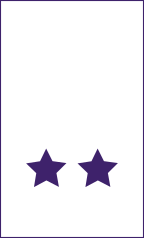 KARTA NA STOPIEŃ HARCERKI RZECZYPOSPOLITEJ………………………………………………………………imię i nazwiskoHarcerka Rzeczypospolitej to odpowiedzialny człowiek i świadoma obywatelka, która dba o siebie i innych. Inspirując się symboliką wędrowniczej watry, szuka swojego miejsca w społeczeństwie, wychodzi w świat i szuka miejsca, w którym może pomóc innym - podejmuje się służby, a także pracuje nad sobą - swoim duchem, ciałem oraz umysłem.Jestem gotowa do wzięcia odpowiedzialności za swój los. Mam ukształtowany system wartości zbudowany na Prawie Harcerskim. Rozumiem, na czym polega harcerski styl życia. Wiem, co jest dla mnie ważne, umiem samodzielnie podejmować decyzje zgodne ze swoim kodeksem wartości. Stale buduję i pogłębiam własny pogląd na świat. Samodzielnie oceniam zdarzenia i fakty. Potrafię słuchać innych, jestem otwarta na argumenty i potrafię je krytycznie analizować. Odpowiedzialnie podchodzę do życia i świadomie kształtuję otoczenie i swoją przyszłość.  Jestem wrażliwa na potrzeby innych. Pogłębiam moją wiedzę o kulturze, historii, osiągnięciach naukowych. Mam poczucie współodpowiedzialności za losy mojej rodziny, kraju i świata. Realizuję swoje pasje. Jestem odważna w działaniu, nie boję się trudnych wyborów i konsekwencji z tym związanych. Stawiam sobie ambitne cele i je realizuję. Troszczę się o harmonijny rozwój - duchowy, społeczny, fizyczny, intelektualny i emocjonalny. Osiągam mistrzostwo w wybranych dziedzinach aktywności. Zaczynam kreować moją zawodową przyszłość. Buduję trwałe więzi, relacje z innymi traktuję poważnie. Uczestniczę w budowaniu tożsamości mojej rodziny, jestem jej ważną częścią.Data rozpoczęcia próby …………………………………………………………………………………………………………………………………  Planowany czas zakończenia próby …………………………………………………………………………………………………………… Opiekun próby…………………………………………………………………………………………………………………………………………………ANALIZAPrzeczytaj ideę stopnia. Przeanalizuj swoje mocne i słabe strony w jej kontekście. Pomyśl o wzmacnianiu mocnych stron, nad słabymi pracuj, wykorzystuj swoje umiejętności i zdobywaj nowe. Marzenia przekuwaj w cele i dąż do ich realizacji wykorzystując swoje mocne strony i umiejętności. Zastanów się jakie zasoby są Ci do tego potrzebne (w tym te mniej oczywiste jak czas, wsparcie zewnętrzne, motywacja itp.).  Na tej podstawie zaplanuj zadania wraz z opiekunem.ZADANIE/A OPARTE NA IDEI STOPNIA 
ORAZ SYMBOLICE WĘDROWNICZEJ WATRYZadanie/a wspierające holistyczny rozwój.ZADANIE/A MISTRZOWSKIEZadanie/a związane z rozwojem zawodowym.INICJOWANIE SŁUŻBYSłużba lub służby wybrane na podstawie analizy potrzeb społecznych w najbliższym otoczeniu.ROZWÓJ DUCHOWY I EMOCJONALNYZadanie/a skupione na osiągnięciu poziomu wyznaczonego ideą stopnia w oparciu o Prawo Harcerskie – możesz do tego wykorzystać wyzwania.ZADANIE/A UZUPEŁNIAJĄCEMaksymalnie 3 zadania.W POŁOWIE PRÓBY……pomyśl wraz z opiekunem próby jak Ci idzie osiągnie idei stopnia. Czy realizujesz postanowienia wynikające z analizy i rozwijasz się w obranym przez siebie kierunku? Czy jest coś co potrzebujesz, by kontynuować próbę? Wnioski spisz i przekuj na działanie. ………………………………………………………………………………………………………………………………………………………………………………………………..………………………………………………………………………………………………………………………………………………………………………………………………………..………………………………………………………………………………………………………………………………………………………………………………………………………..………………………………………………………………………………………………………………………………………………………………………………………………………..………………………………………………………………………………………………………………………………………………………………………………………………………..………………………………………………………………………………………………………………………………………………………………………………………………………..………………………………………………………………………………………………………………………………………………………………………………………………………..………………………………………………………………………………………………………………………………………………………………………………………………………..………MOCNE STRONYSŁBE STRONYKIERUNKEK, W KTÓRYM CHCĘ SIĘ ROWIJAĆKIERUNKEK, W KTÓRYM CHCĘ SIĘ ROWIJAĆ